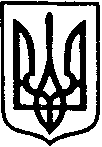 БІЛАШІВСЬКИЙ НАВЧАЛЬНО-ВИХОВНИЙ КОМПЛЕКС:ЗАГАЛЬНООСВІТНЯ ШКОЛА І-ІІІ СТУПЕНІВ, ДНЗ	ЗДОЛБУНІВСЬКОЇ РАЙОННОЇ РАДИ РІВНЕНСЬКОЇ ОБЛАСТІ35741 с.Білашів, вул. Попівська 34, тел. (03652) 40-410 E-mail: bilashiv_school@ukr.net, bilashivNVK.at.ua Код ЄДРПОУ 38809470 			        		НАКАЗ18.11.2019							№ 119/кПро надання щорічної основноївідпустки Зайшлому Л.Р.	1.Надати щорічну чергову відпустку Зайшлому Л.Р.., двірнику   Білашівського НВК за період роботи з 23.02.2018р по 22.02.2019р 24 календарних днів з 02.12.2019р по 26.12.2019р 2. Виплатити матеріальну допомогу на оздоровлення у розмірі місячного посадового окладу. Підстава: Заява Зайшлого Л.Р.. 	Директор НВК				В.Рибак